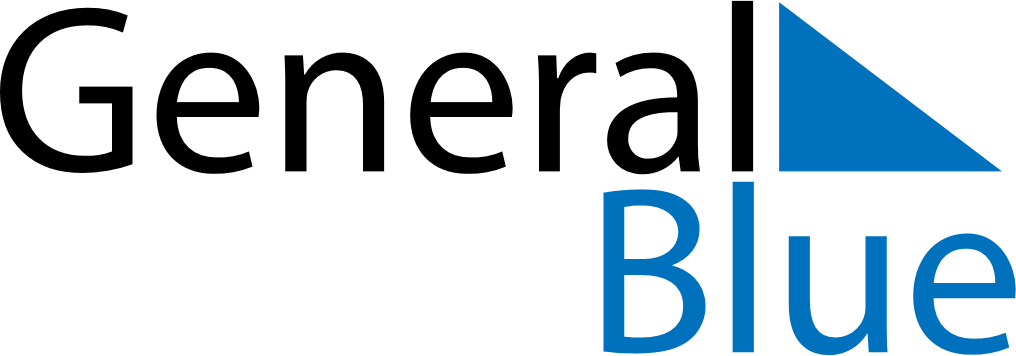 March 2024March 2024March 2024March 2024March 2024March 2024March 2024Ashland, Oregon, United StatesAshland, Oregon, United StatesAshland, Oregon, United StatesAshland, Oregon, United StatesAshland, Oregon, United StatesAshland, Oregon, United StatesAshland, Oregon, United StatesSundayMondayMondayTuesdayWednesdayThursdayFridaySaturday12Sunrise: 6:45 AMSunset: 6:00 PMDaylight: 11 hours and 14 minutes.Sunrise: 6:44 AMSunset: 6:01 PMDaylight: 11 hours and 17 minutes.34456789Sunrise: 6:42 AMSunset: 6:02 PMDaylight: 11 hours and 20 minutes.Sunrise: 6:41 AMSunset: 6:03 PMDaylight: 11 hours and 22 minutes.Sunrise: 6:41 AMSunset: 6:03 PMDaylight: 11 hours and 22 minutes.Sunrise: 6:39 AMSunset: 6:05 PMDaylight: 11 hours and 25 minutes.Sunrise: 6:37 AMSunset: 6:06 PMDaylight: 11 hours and 28 minutes.Sunrise: 6:36 AMSunset: 6:07 PMDaylight: 11 hours and 31 minutes.Sunrise: 6:34 AMSunset: 6:08 PMDaylight: 11 hours and 34 minutes.Sunrise: 6:32 AMSunset: 6:09 PMDaylight: 11 hours and 37 minutes.1011111213141516Sunrise: 7:31 AMSunset: 7:11 PMDaylight: 11 hours and 39 minutes.Sunrise: 7:29 AMSunset: 7:12 PMDaylight: 11 hours and 42 minutes.Sunrise: 7:29 AMSunset: 7:12 PMDaylight: 11 hours and 42 minutes.Sunrise: 7:27 AMSunset: 7:13 PMDaylight: 11 hours and 45 minutes.Sunrise: 7:26 AMSunset: 7:14 PMDaylight: 11 hours and 48 minutes.Sunrise: 7:24 AMSunset: 7:15 PMDaylight: 11 hours and 51 minutes.Sunrise: 7:22 AMSunset: 7:16 PMDaylight: 11 hours and 54 minutes.Sunrise: 7:20 AMSunset: 7:18 PMDaylight: 11 hours and 57 minutes.1718181920212223Sunrise: 7:19 AMSunset: 7:19 PMDaylight: 12 hours and 0 minutes.Sunrise: 7:17 AMSunset: 7:20 PMDaylight: 12 hours and 2 minutes.Sunrise: 7:17 AMSunset: 7:20 PMDaylight: 12 hours and 2 minutes.Sunrise: 7:15 AMSunset: 7:21 PMDaylight: 12 hours and 5 minutes.Sunrise: 7:13 AMSunset: 7:22 PMDaylight: 12 hours and 8 minutes.Sunrise: 7:12 AMSunset: 7:23 PMDaylight: 12 hours and 11 minutes.Sunrise: 7:10 AMSunset: 7:24 PMDaylight: 12 hours and 14 minutes.Sunrise: 7:08 AMSunset: 7:25 PMDaylight: 12 hours and 17 minutes.2425252627282930Sunrise: 7:07 AMSunset: 7:27 PMDaylight: 12 hours and 20 minutes.Sunrise: 7:05 AMSunset: 7:28 PMDaylight: 12 hours and 22 minutes.Sunrise: 7:05 AMSunset: 7:28 PMDaylight: 12 hours and 22 minutes.Sunrise: 7:03 AMSunset: 7:29 PMDaylight: 12 hours and 25 minutes.Sunrise: 7:01 AMSunset: 7:30 PMDaylight: 12 hours and 28 minutes.Sunrise: 7:00 AMSunset: 7:31 PMDaylight: 12 hours and 31 minutes.Sunrise: 6:58 AMSunset: 7:32 PMDaylight: 12 hours and 34 minutes.Sunrise: 6:56 AMSunset: 7:33 PMDaylight: 12 hours and 37 minutes.31Sunrise: 6:54 AMSunset: 7:34 PMDaylight: 12 hours and 40 minutes.